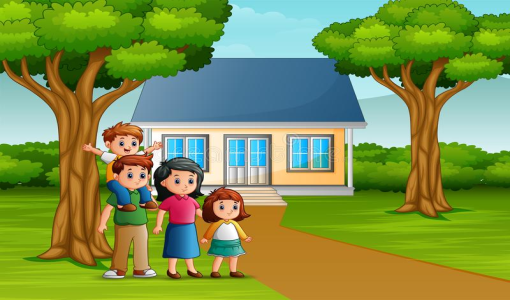 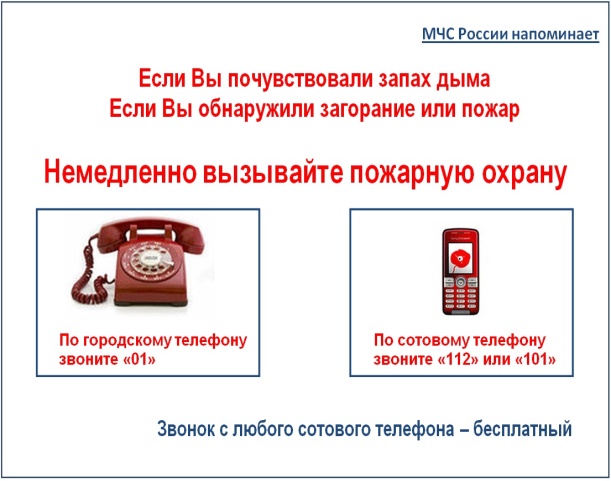 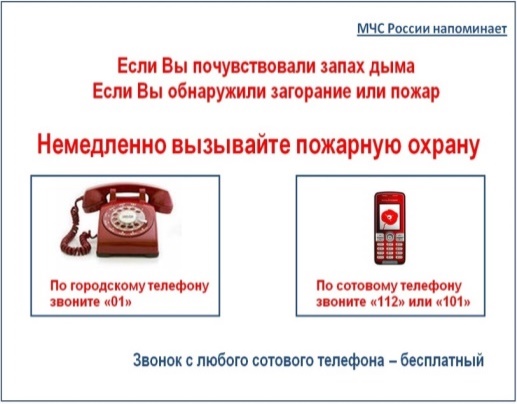 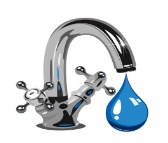 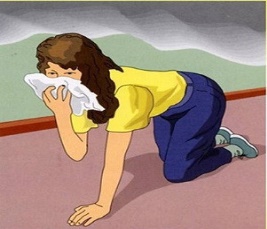 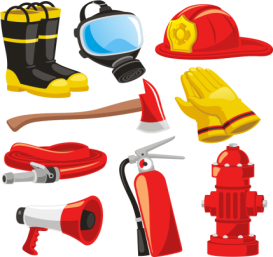 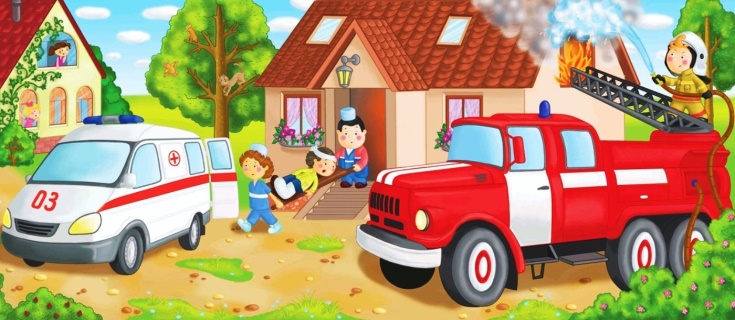 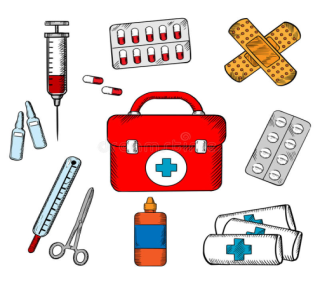 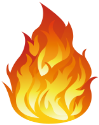 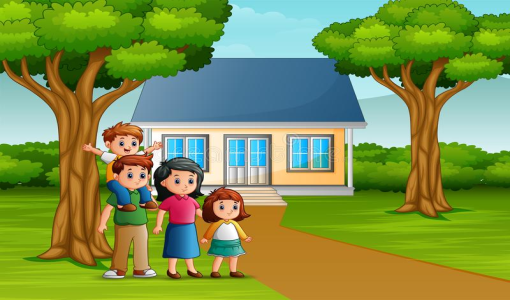 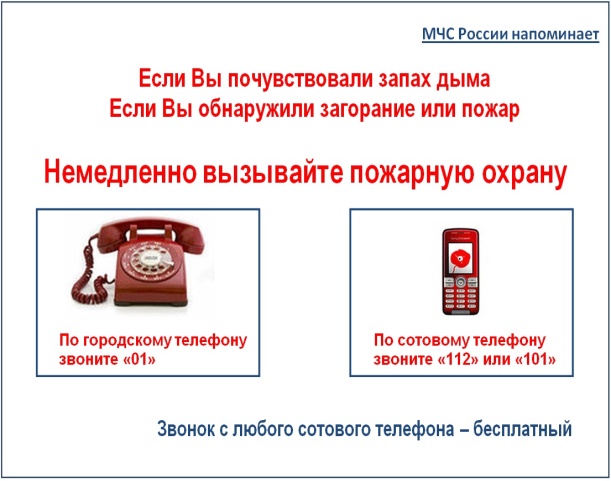 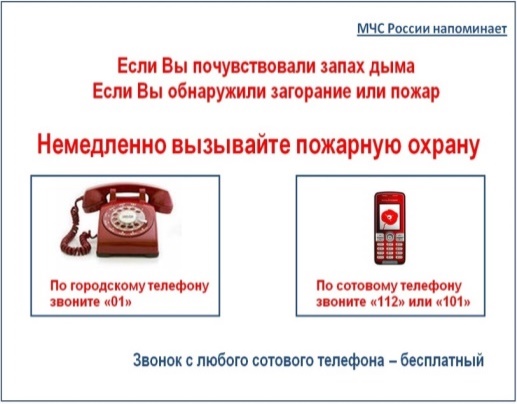 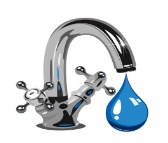 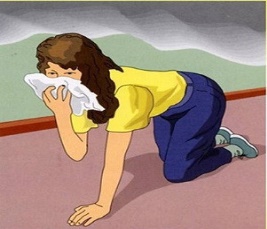 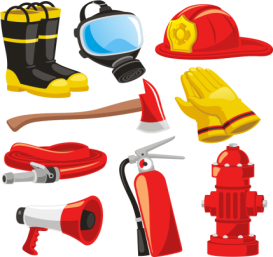 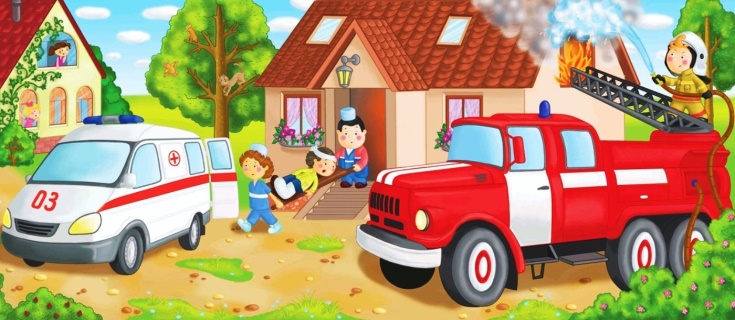 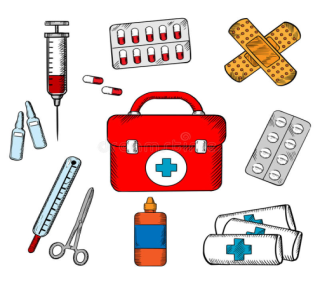 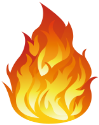 ПЛАН - СХЕМА